Памятка учащимся для работы с контурной картой.Что такое контурная карта?- Историческая контурная карта - это особый вид карт, позволяющий изобразить любые объекты, процессы, события с помощью условных обозначений.- Контурные карты называются так потому, что на них обозначены только общие очертания тех или иных объектов.  Зачем нужно выполнять задания в контурной карте на уроках истории?  - Заполнять контурные карты на уроках истории учащимся задают для того, чтобы они лучше усвоили материал;- Задания, выполняемые в контурной карте, развивают память, внимание, художественное воображение и пространственное восприятие;- Задания, выполняемые в контурной карте, способствуют запоминанию картографического содержания.Легенда карты – это перечень используемых на карте условных знаков и объяснения к ним. Легенда должна содержать все использованные на карте условные знаки, которые должны быть расположены в таком порядке, чтобы из чтения легенды можно было составить представление о содержании карты, не глядя на нее. Изображения знаков в легенде и на карте должны быть одинаковыми.Порядок выполнения работы в контурной карте.При выполнении задания в контурной карте, как правило, используется атлас или карта учебника.Прежде чем приступить к работе, необходимо определиться с темой и периодом, по которому будете выполнять задания. Каждая контурная карта и карта атласа имеют название. Необходимо по теме контурной карты найти соответствующую карту атласа.Прочитайте задания, которые необходимо выполнить в контурной карте и проанализируйте карту атласа, ее легенду, найдите соответствующие обозначения, определитесь, как и где вы будете наносить обозначения на карте. Для того, чтобы определить, как расположить тот или иной объект, в контурных картах есть подсказки: подписаны реки, территории государств условно обозначены контуром, подписаны и обозначены моря.Заполнение контурной карты необходимо делать цветными карандашами, подписывать города, государства и т.п. или остро заточенным карандашом, или ручкой (но не гелевой). Категорически запрещается использовать фломастер, краски, гуашь.При закрашивании территорий обязательно обратите внимание, где территория закрашивается более темным цветом, а где более светлым цветом - это имеет значение. Закрашивание должно наноситься аккуратно и так, чтобы были видны надписи, не прослеживались штрихи закрашивания от карандаша.Обозначения должны наноситься правильно, как в легенде карты атласа (в легенде четко указано, как обозначить ту или иную битву, границы, зависимость территорий от других государств и т.д.).В контурной карте необходимо заполнить условные обозначения, т.е. вы создаете легенду своей контурной карты. Без заполнения условных обозначений будет непонятно, как вы выполнили задания и что, где обозначили.В контурной карте выполняются только те задания, которые даны или в самой контурной карте, или учителем. Лишние обозначения, закрашивания не делаются.Если подписи городов или других объектов слишком длинные и занимают много места, поставьте цифру и поясните ее в легенде карты, надписи не должны выходить за территории названия, также не должны наслаиваться друг на друга, должны быть четкими. Большие города пишутся более крупными буквами, маленькие менее крупными. Как правило, используются печатные буквы.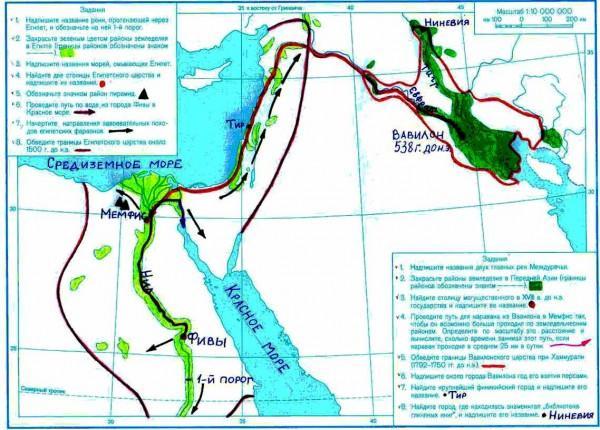 